Protokół Nr 259/23z posiedzenia Zarządu Powiatu Jarocińskiegow dniu 28 lutego 2023 r. Termin posiedzenia Zarządu na dzień 28 lutego 2023 r. został ustalony przez p. Starostę. W obradach wzięło udział trzech Członków Zarządu zgodnie z listą obecności. W posiedzeniu uczestniczyli także:Jacek Jędrzejak – Skarbnik Powiatu,Ireneusz Lamprecht – Sekretarz Powiatu.Starosta p. Lidia Czechak rozpoczęła posiedzenie, witając wszystkich przybyłych. Ad. pkt. 2Starosta, przedłożyła do zatwierdzenia porządek obrad i zapytała, czy ktoś chce wnieść 
do niego uwagi. Zarząd w składzie Starosta, Wicestarosta oraz M. Stolecki jednogłośnie, bez uwag zatwierdził przedłożony porządek obrad. Posiedzenie Zarządu przebiegło zgodnie 
z następującym porządkiem:Otwarcie posiedzenia.Przyjęcie proponowanego porządku obrad.Przyjęcie protokołu nr 258/22 z posiedzenia Zarządu w dniu 23 lutego 2023 r.Rozpatrzenie wniosku Komendanta Powiatowego Policji w Jarocinie 
nr RW.237.1.2023.NFB.RU o współfinansowanie zakupu samochodu.Rozpatrzenie pisma Wojewody Wielkopolskiego nr FB-I.3111.42.2023.7 dotyczące zwiększenia planu dotacji w dziale 754.Rozpatrzenie pisma Wojewody Wielkopolskiego nr FB-I.3111.36.2023.7 dotyczące zwiększenia planu dotacji.Rozpatrzenie pisma Komendy Powiatowej PSP w Jarocinie nr PF.0335.1.2.4.2023 
w sprawie zmian w planie finansowym na 2023 r.Przyjęcie do wiadomości pisma Ministra Finansów dotyczące kwoty subwencji na rok 2023.Rozpatrzenie pisma Referatu Budownictwa i Środowiska nr A-BS.3032.5.2023.FS 
w sprawie dofinansowania wykonania ogrodzenia parku w DPS w Kotlinie.Rozpatrzenie pisma Powiatowego Centrum Pomocy Rodzinie w Jarocinie 
nr FN.3011.7.2023.BK w sprawie zmian w planie finansowym na 2023 r.Rozpatrzenie wniosku Zespołu Szkół Ponadpodstawowych nr 2 w Jarocinie 
nr ZSP.202.1.2023 o dodatkowe środki.Rozpatrzenie pisma Zespołu Szkół Ponadpodstawowych nr 2 w Jarocinie 
nr ZSP.3021.14.2023 w sprawie wyrażenia zgody na nauczanie indywidualne dla ucznia szkoły.Rozpatrzenie pisma Zespołu Szkół Ponadpodstawowych nr 2 w Jarocinie 
nr ZSP.3021.17.2023 w sprawie zmian w planie finansowym na 2023 r.Rozpatrzenie pisma Zespołu Szkół Ponadpodstawowych nr 2 w Jarocinie 
nr ZSP.3021.18.2023 w sprawie wyrażenia zgody na nauczanie indywidualne dla ucznia szkoły.Zatwierdzenie aneksu nr ZSP1.410.1.2023 arkusza organizacyjnego na rok szkolny 2022/2023 Zespołu Szkół Ponadpodstawowych nr 1 w Jarocinie.Rozpatrzenie pisma Zespołu Szkół Ponadpodstawowych nr 1 w Jarocinie 
nr ZSP1.3121.8.2023 w sprawie zmian w planie finansowym na 2023 r.Rozpatrzenie pisma Zespołu Szkół Ponadpodstawowych nr 1 w Jarocinie 
nr ZSP1.3121.9.2023 w sprawie zmian w planie finansowym na 2023 r.Rozpatrzenie pisma Zespołu Szkół Specjalnych w Jarocinie nr ZSS.3101.6.2023 
w sprawie zmian w planie finansowym na 2023 r.Zatwierdzenie aneksu nr ZSS.410.18.2022 do arkusza organizacyjnego na rok szkolny 2022/2023 Zespołu Szkół Specjalnych w Jarocinie.Rozpatrzenie pisma Poradni Psychologiczno - Pedagogicznej w Jarocinie 
nr PPP.3101.4.2023 w sprawie zmian w planie finansowym na 2023 r.Rozpatrzenie pisma Liceum Ogólnokształcącego Nr 1 w Jarocinie nr ILO.3110.5.2023 w sprawie zmian w planie finansowym na 2023 r.Rozpatrzenie pisma Wydziału Oświaty i Spraw Społecznych nr O.4323.14.2023 dotyczące wniosku dyrektora ZSP nr 2 w Jarocinie.Rozpatrzenie pisma Wydziału Oświaty i Spraw Społecznych nr O.3026.7.2023 
w sprawie zmian w planie finansowym na 2023 r.Przyjęcie do wiadomości pisma Wydziału Geodezji i Gospodarki Nieruchomościami 
nr GGN-KGN.3222.12.2023.JARozpatrzenie pisma Wydziału Administracyjno-Inwestycyjnego 
Nr A-OZPI.5535.1.2023.BA w sprawie zmian w planie finansowym na 2023 rok.Rozpatrzenie pisma Wydziału Administracyjno-Inwestycyjnego Nr A-OZPI.5570.7.2023.BA w sprawie zmian w planie finansowym na 2023 rok.Rozpatrzenie pisma Domu Pomocy Społecznej w Kotlinie nr DK.311.13.2023.KB 
w sprawie zmian w planie finansowym na 2023 r.Rozpatrzenie wniosku Ryszarda Nowaka o dofinansowanie.Rozpatrzenie wniosku Przewodniczącego Rady o montaż wiaty rowerowej.Rozpatrzenie pisma Szkoły Podstawowej nr 2 w Jarocinie o wsparcie materialne.Rozpatrzenie pisma mieszkańców osiedla przy ul. Siedlemińskiej 48-62 w sprawie budowy chodnika.Zapoznanie się z wykazem ankiet złożonych do Programu Polski Ład Program Odbudowy Zabytków.Rozpatrzenie projektu uchwały Zarządu Powiatu Jarocińskiego w sprawie zaopiniowania przebiegu drogi gminnej na terenie Gminy Żerków.Rozpatrzenie projektu uchwały Zarządu Powiatu Jarocińskiego w sprawie wydania opinii w przedmiocie wniosku o wydanie decyzji o zezwolenie na realizację inwestycji drogowej pn.: „Budowa drogi gminnej od nr 14 do drogi powiatowej w Wysogotówku”.Rozpatrzenie projektu uchwały Zarządu Powiatu Jarocińskiego w sprawie zaopiniowania propozycji zaliczenia drogi w miejscowościach Łobez i Łobzowiec do kategorii dróg gminnych oraz ustalenia jej przebiegu.Rozpatrzenie projektu uchwały Zarządu Powiatu Jarocińskiego w sprawie ustalenia wysokości dotacji dla Społecznego Liceum Ogólnokształcącego w Jarocinie, Niepublicznego Liceum Ogólnokształcącego dla Dorosłych w Jarocinie, Szkoły Policealnej w Jarocinie, Liceum Akademia Dobrej Edukacji im. Czesława Niemena 
w Jarocinie.Rozpatrzenie projektu uchwały Zarządu Powiatu Jarocińskiego zmieniającej uchwałę 
w sprawie uchwalenia budżetu Powiatu Jarocińskiego na 2023 rok.Rozpatrzenie projektu uchwały Zarządu Powiatu Jarocińskiego w sprawie opracowania planu finansowego urzędu jednostki samorządu terytorialnego na 2023 rok.Rozpatrzenie projektu uchwały Zarządu Powiatu Jarocińskiego w sprawie opracowania planu finansowego zadań z zakresu administracji rządowej oraz innych zadań zleconych powiatowi na 2023 r.Rozpatrzenie projektu uchwały Zarządu Powiatu Jarocińskiego w sprawie opracowania planu finansowego dla wydzielonego rachunku dochodów z przeznaczeniem na wydatki na finansowanie realizacji zada na rzecz pomocy Ukrainie.Rozpatrzenie projektu uchwały Zarządu Powiatu Jarocińskiego w sprawie zaopiniowania propozycji zaliczenia drogi w miejscowości Raszewy do kategorii dróg gminnych oraz ustalenia jej przebiegu.Zatwierdzenie projektu uchwały Rady Powiatu Jarocińskiego w sprawie współdziałania z innymi jednostkami samorządu terytorialnego w celu grupowego zakupu energii elektrycznej.Sprawy pozostałe.Ad. pkt. 3Starosta przedłożyła do przyjęcia protokół nr 258/23 z posiedzenia Zarządu w dniu 
23 lutego 2023 r. Zapytała, czy któryś z Członków Zarządu wnosi do niego zastrzeżenia lub uwagi?Zarząd nie wniósł uwag do protokołu. Jednogłośnie Zarząd w składzie Starosta, Wicestarosta oraz M. Stolecki zatwierdził jego treść.Ad. pkt. 4Starosta przedłożyła do rozpatrzenia wniosek Komendanta Powiatowego Policji w Jarocinie nr RW.237.1.2023.NFB.RU o współfinansowanie zakupu samochodu. Pismo stanowi załącznik nr 1 do protokołu.Wzorem lat ubiegłych Komenda Główna Policji planuje w 2023 roku zakupy sprzętu transportowego dla policji za połączone środki budżetowe, w tym pozyskane od samorządów lokalnych, przy planowanym 50% współfinansowaniu. W związku z powyższym istnieje możliwość współfinansowania zakupu sprzętu transportowego z przeznaczeniem dla Komendy Powiatowej Policji w Jarocinie. Po dokonanej analizie sprzętu transportowego Komenda zwróciła się z prośbą o współfinansowanie zakupu samochodu osobowego segment C w wersji oznakowanej lub samochodu osobowego typu SUV w wersji oznakowanej z przeznaczeniem dla służby Wydziału Prewencji i Ruchu Drogowego. Na podstawie informacji przekazanej przez Komendę Wojewódzką Policji w Poznaniu kwota wsparcia finansowego przy zakupie samochodu osobowego segment C w wersji oznakowanej wyniesie 90.000 zł. Natomiast samochodu osobowego typu SUV w wersji oznakowanej 100.000 zł.Zarząd jednogłośnie w składzie Starosta, Wicestarosta oraz M. Stolecki wyraził zgodę 
na dofinansowanie auta w kwocie 50.000 zł. Ad. pkt. 5Zarząd jednogłośnie w składzie Starosta, Wicestarosta oraz M. Stolecki rozpatrzył pismo Wojewody Wielkopolskiego nr FB-I.3111.42.2023.7 i zwiększył plan dotacji w dz. 754, rozdz. 75411,§ 2110 o kwotę 253 596,00. Pismo stanowi załącznik nr 2 do protokołu.Ad. pkt. 6Zarząd jednogłośnie w składzie Starosta, Wicestarosta oraz M. Stolecki rozpatrzył pismo Wojewody Wielkopolskiego nr FB-I.3111.36.2023.7 i zwiększył plan dotacji. 
Pismo stanowi załącznik nr 3 do protokołu.W oparciu o przyjętą przez Sejm RP w dniu 15 grudnia 2022 roku ustawę budżetową na rok 2023 (Dz. U. poz. 256) określony został plan dochodów związanych z realizacją zadań z zakresu administracji rządowej oraz innych zadań zleconych odrębnymi ustawami, a także plan dotacji na zadania z zakresu administracji rządowej i dotacji na realizację zadań własnych wykonywanych przez Samorząd.l. Plan dochodów na 2023 rok związanych z realizacją zadań z zakresu administracji rządowej oraz innych zadań zleconych odrębnymi ustawamiKwota ogółem 1 710 113,00 złz tego:dział 700, rozdział 70005, 	1 700 000,00    dział 754, rozdział 75411, § 2350 -	1 716,00 zł   dział 853, rozdział 85321, § 2350-	8 397,00 złIl. Ogółem poziom dotacji celowych na 2023 rokKwota ogółem 11 037 434,00 złz tego:dział 700, rozdział 70005, 2110- 349 029,00 zł w tym:-	na utrzymanie nieruchomości — 95 OOO,OO zł - na obsługę administracyjną — 170 029800 zł dział 710, rozdział 71012, § 2110 - 143 600,00 zł z tego:-	dotyczące Wydziału Skarbu Państwa i Nieruchomości — 15 000,00 zł-	dotyczące Wojewódzkiej Inspekcji Geodezyjnej i Kartograficznej — 128 600,00 złdział 710, rozdział 71015, § 2110 -	732 000,00 złdziar 750, rozdział 75011, § 2110 -	199 744,00 złdział 752, rozdział 75224, § 2110 -	33 000,00 złdział 752, rozdział 75224, § 2120 -	40 000,00 złdział 754, rozdział 75411, § 2110 - 5 379 000,00 zł   dział 755, rozdział 75515, § 2110 - 198 000,00 zł   dział 852, rozdział 85202, § 2130 - 2 456 758,00 zł z tego:- DPS Kotlin dział 852, rozdział 85203, § 2110 - 1 145 376,00 z tego:- Powiatowy Ośrodek Wsparcia Gola, ul. Szkolna 2, 63-233 Jaraczewo   dział 853, rozdział 85321, § 2110 - 360 927,00 złAd. pkt. 7Starosta przedłożyła do rozpatrzenia pismo Komendy Powiatowej PSP w Jarocinie 
nr PF.0335.1.2.4.2023 w sprawie zmian w planie finansowym na 2023 r. Pismo stanowi załącznik nr 4 do protokołu.W związku z otrzymaną informacją o zwiększeniu dotacji celowej Komendy Powiatowej Państwowej Straży Pożarnej w Jarocinie w obrębie działu 754 w celu zbilansowania potrzeb na wpłatę rekompensaty za przedłużony czas służby informuje, że środki zwiększą następujące paragrafy.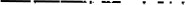 Dział 754, rozdział 75411, paragraf 2110 — kwota 253 596 00 zł w tym:• paragraf 4180 - Równoważniki pieniężne i ekwiwalenty dla żołnierzy i funkcjonariuszy oraz pozostałe należności — kwota 253596,00 złZarząd jednogłośnie w składzie Starosta, Wicestarosta oraz M. Stolecki wyraził zgodę 
na zmiany. Ad. pkt. 8Zarząd w składzie Starosta, Wicestarosta oraz M. Stolecki	przyjął do wiadomości pismo Ministra Finansów dotyczące kwoty subwencji na rok 2023. Pismo stanowi załącznik nr 5 do protokołu.Zgodnie z art. 33 ust. 1 pkt 2 ustawy z dnia 13 listopada 2003 r. o dochodach jednostek samorządu terytorialnego, Minister Finansów przekazał informacje o przyjętych w ustawie budżetowej na rok 2023 z dnia 15 grudnia 2022 r. :- rocznych kwotach poszczególnych części subwencji ogólnej,  rocznej wysokości wpłat powiatów do budżetu państwa, a także o: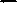 - rocznej kwocie dochodów z tytułu udziału we wpływach z podatku dochodowego od osób fizycznych, rocznej kwocie dochodów z tytułu udziału we wpływach z podatku dochodowego od osób prawnych.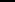 Ujęta w ustawie budżetowej na rok 2023 kwota subwencji ogólnej dla powiatów (bez części oświatowej) wynosi 4 387 395 tys. zł, z tego: część wyrównawcza subwencji ogólnej 2 879 367 tys. zł,  część równoważąca subwencji ogólnej 1 508 028 tys. zł,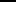 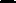 natomiast kwota wpłat powiatów, z przeznaczeniem na część równoważącą subwencji ogólnej, wynosi 1 508 028 tys. zł.Ad. pkt. 9Starosta przedłożyła do rozpatrzenia pismo Referatu Budownictwa i Środowiska 
nr A-BS.3032.5.2023.FS w sprawie dofinansowania wykonania ogrodzenia parku w DPS w Kotlinie. Pismo stanowi załącznik nr 6 do protokołu.Mając na uwadze możliwość zaistnienia potrzeby wykonania prac w ramach bieżącego utrzymania zabytkowych parków (w szczególności pilnych prac pielęgnacyjnych 
w drzewostanie parkowym), Referat zwrócił się z prośbą o wprowadzenie zmiany dotyczącej planu wydatków dla Wydziału Administracyjno—Inwestycyjnego — Referatu Budownictwa 
i Środowiska dział 900, rozdział 90095, 4300 — w części ww. kwoty, w ramach bieżącego utrzymanie parków zabytkowych na terenie powiatu jarocińskiego, w następujący sposób oraz ujęciu w odpowiednich jednostkach:10 000,00 zł - bieżące utrzymanie zabytkowego parku w Kotlinie - ujęciu przedmiotowego zadania w planie jednostki organizacyjnej — Dom Pomocy Społeczne w Kotlinie,5 000,00 zł - bieżące utrzymanie zabytkowego parku w Górze — ujęcie przedmiotowego zadania w planie jednostki organizacyjnej - Dom Dziecka nr 1 w Górze.Zarząd jednogłośnie w składzie Starosta, Wicestarosta oraz M. Stolecki wyraził zgodę 
na zmiany. Ad. pkt. 10Starosta przedłożyła do rozpatrzenia pismo Powiatowego Centrum Pomocy Rodzinie 
w Jarocinie nr FN.3011.7.2023.BK w sprawie zmian w planie finansowym na 2023 r.
 Pismo stanowi załącznik nr 7 do protokołu.W związku z otrzymanymi środkami w dniu 17.02.2023 w kwocie 364,15zł z Funduszu Pomocy na realizację zadań przez powiatowe zespoły do spraw orzekania o niepełnosprawności na rzecz obywateli Ukrainy, których pobyt na terytorium Rzeczpospolitej Polskiej uznaje się za legalny na podstawie art.2 ust. 1 ustawy z dn.12.03.2022 o pomocy obywatelom Ukrainy 
w związku z konfliktem zbrojnym na terytorium tego państwa, prosimy o utworzenie następujących paragrafów:S 4370- na zakup usług związanych z pomocą obywatelom Ukrainy (opłacenie lekarzy, korespondencji itp.)5 4840- na wynagrodzenia bezosobowe wypłacone w związku z pomocą obywatelom Ukrainy (psycholog, pedagog, doradca zawodowy)Zarząd jednogłośnie w składzie Starosta, Wicestarosta oraz M. Stolecki wyraził zgodę 
na zmiany. Ad. pkt. 11Starosta przedłożyła do rozpatrzenia wniosku Zespołu Szkół Ponadpodstawowych nr 2 w Jarocinie nr ZSP.202.1.2023 o dodatkowe środki. Pismo stanowi załącznik nr 8 do protokołu.Dyrekcja Zespołu Szkół Ponadpodstawowych nr 2 w Jarocinie zwróciła się z uprzejmą prośbą o przekazanie dodatkowych środków na remont instalacji centralnego ogrzewania w budynku szkolnym. Szacunkowy koszt: 12.000,00 zł. Biblioteka znajdująca się na poddaszu budynku notorycznie w okresie zimowym jest niedogrzana. Średnia temperatura w pomieszczeniach wynosi 17 stopni a w poniedziałki po oszczędnościowym planie ogrzewania nawet 14 stopni. Aby podnieść temperaturę stosujemy doraźne środki w postaci piecyków i nagrzewnic elektrycznych, co generuje koszty energii. Rozwiązaniem zaproponowanym przez firmę instalacyjną będzie zwiększenie liczby grzejników w bibliotece i czytelni.Zarząd jednogłośnie w składzie Starosta, Wicestarosta oraz M. Stolecki podjął decyzję o rozpatrzeniu wniosku po przedstawieniu przez szkołę kosztorysu remontu.Ad. pkt. 12Zarząd jednogłośnie w składzie Starosta, Wicestarosta oraz M. Stolecki rozpatrzył pismo Zespołu Szkół Ponadpodstawowych nr 2 w Jarocinie nr ZSP.3021.14.2023 i wyraził zgodę na nauczanie indywidualne dla ucznia szkoły. Pismo stanowi załącznik nr 9 do protokołu.Ad. pkt. 13Zarząd jednogłośnie w składzie Starosta, Wicestarosta oraz M. Stolecki rozpatrzył pismo Zespołu Szkół Ponadpodstawowych nr 2 w Jarocinie nr ZSP.3021.17.2023 w sprawie zmian w planie finansowym na 2023 r. Pismo stanowi załącznik nr 10 do protokołu.Zmiany w planie dotyczą zwiększenia środków o kwotę 25 568,00 zł na pokrycie kosztów związanych z kształceniem uczniów narodowości ukraińskiej po wybuchu wojny. Zarząd jednogłośnie w składzie Starosta, Wicestarosta oraz M. Stolecki wyraził zgodę 
na zmiany. Ad. pkt. 14Zarząd jednogłośnie w składzie Starosta, Wicestarosta oraz M. Stolecki rozpatrzył pismo Zespołu Szkół Ponadpodstawowych nr 2 w Jarocinie nr ZSP.3021.18.2023 i wyraził zgodę na nauczanie indywidualne dla ucznia szkoły. Pismo stanowi załącznik nr 11 do protokołu.Ad. pkt. 15Zarząd jednogłośnie w składzie Starosta, Wicestarosta oraz M. Stolecki zatwierdził aneks 
nr ZSP1.410.1.2023 arkusza organizacyjnego na rok szkolny 2022/2023 Zespołu Szkół Ponadpodstawowych nr 1 w Jarocinie. Pismo stanowi załącznik nr 12 do protokołu.Ad. pkt. 16Zarząd jednogłośnie w składzie Starosta, Wicestarosta oraz M. Stolecki rozpatrzył pismo Zespołu Szkół Ponadpodstawowych nr 1 w Jarocinie nr ZSP1.3121.8.2023 w sprawie zmian w planie finansowym na 2023 r. Pismo stanowi załącznik nr 13 do protokołu.W związku z zatrudnieniem pomocy nauczyciela dla ucznia Sebastiana Lisa, który posiada orzeczenie o potrzebie kształcenia specjalnego prosimy o przesunięcia pomiędzy rozdziałami w paragrafie wynagrodzeń. Wynagrodzenie będzie wypłacane do czerwca 2023r.Zarząd jednogłośnie w składzie Starosta, Wicestarosta oraz M. Stolecki wyraził zgodę 
na zmiany. Ad. pkt. 17Zarząd jednogłośnie w składzie Starosta, Wicestarosta oraz M. Stolecki rozpatrzył pismo Zespołu Szkół Ponadpodstawowych nr 1 w Jarocinie nr ZSP1.3121.9.2023 w sprawie zmian w planie finansowym na 2023 r. Pismo stanowi załącznik nr 14 do protokołu.Środki finansowe przyznane z Funduszu Pomocy przeznaczone będą na wynagrodzenia nauczycieli w związku z dodatkowymi zadaniami oświatowymi w ramach pomocy dla uczniówUkraińskich. Zarząd jednogłośnie w składzie Starosta, Wicestarosta oraz M. Stolecki wyraził zgodę 
na zmiany. Ad. pkt. 18Zarząd jednogłośnie w składzie Starosta, Wicestarosta oraz M. Stolecki rozpatrzył pismo Zespołu Szkół Specjalnych w Jarocinie nr ZSS.3101.6.2023 w sprawie zmian w planie finansowym na 2023 r. Pismo stanowi załącznik nr 15 do protokołu.Środki finansowe otrzymane przez JST z Funduszu Pomocy przeznaczone są na wynagrodzenia nauczycieli w związku z dodatkowymi zadaniami oświatowymi w ramach pomocy dla dzieci ukraińskich.Zarząd jednogłośnie w składzie Starosta, Wicestarosta oraz M. Stolecki wyraził zgodę 
na zmiany. Ad. pkt. 19Zarząd jednogłośnie w składzie Starosta, Wicestarosta oraz M. Stolecki zatwierdził aneks 
nr ZSS.410.18.2022 do arkusza organizacyjnego na rok szkolny 2022/2023 Zespołu Szkół Specjalnych w Jarocinie. Pismo stanowi załącznik nr 16 do protokołu.Ad. pkt. 20Starosta przedłożyła do rozpatrzenia pismo Poradni Psychologiczno - Pedagogicznej 
w Jarocinie nr PPP.3101.4.2023 w sprawie zmian w planie finansowym na 2023 r. 
Pismo stanowi załącznik nr 17 do protokołu.Wprowadzenie zmian w paragrafach wydatków w ramach środków finansowych otrzymanych z Funduszu Pomocy ma na celu umożliwienie realizacji bieżących zadań w ramach pomocy dla dzieci ukraińskich.Zarząd jednogłośnie w składzie Starosta, Wicestarosta oraz M. Stolecki wyraził zgodę 
na zmiany. Ad. pkt. 21Starosta przedłożyła do rozpatrzenia pismo Liceum Ogólnokształcącego Nr 1 w Jarocinie 
nr ILO.3110.5.2023 w sprawie zmian w planie finansowym na 2023 r. Pismo stanowi załącznik nr 18 do protokołu.Środki finansowe otrzymane przez JST z Funduszu Pomocy przeznaczone są na wynagrodzenia nauczycieli w związku z dodatkowymi zadaniami oświatowymi w ramach pomocy dla dzieci ukraińskich.Zarząd jednogłośnie w składzie Starosta, Wicestarosta oraz M. Stolecki wyraził zgodę 
na zmiany. Ad. pkt. 22Starosta przedłożyła do rozpatrzenia pismo Wydziału Oświaty i Spraw Społecznych 
nr O.4323.14.2023 dotyczące wniosku dyrektora ZSP nr 2 w Jarocinie. Pismo stanowi załącznik nr 19 do protokołu.Wydział Oświaty i Spraw Społecznych przekazał wniosek dyrektora Zespołu Szkół Ponadpodstawowych Nr 2 w Jarocinie z prośbą o wyrażenie zgody na utworzenie w roku szkolnym 2023/2024 18 oddziałów klas pierwszych. W bieżącym roku szkolnym - 2022/2023- szkoła utworzyła również 18 oddziałów klas pierwszych : 12 branżowych, 3 licea i 3 technika.Wg informacji ze szkoły w projekcie budżetu złożonym we wrześniu 2022r. szkoła zaplanowała te oddziały, ale w przyjętym budżecie środki te zostały ścięte.Należy dodać, że w tym roku do szkół ponadpodstawowych będzie aplikować podobna liczba absolwentów szkół podstawowych jak w ubiegłym roku, tj. 1 104 uczniów (w 2022/2023 - 1120 u) 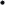 Zarząd jednogłośnie w składzie Starosta, Wicestarosta oraz M. Stolecki podjął decyzję 
o rozpatrzeniu wniosku w terminie późniejszym. Ad. pkt. 23Starosta przedłożyła do rozpatrzenia pismo Wydziału Oświaty i Spraw Społecznych 
nr O.3026.7.2023 w sprawie zmian w planie finansowym na 2023 r. Pismo stanowi załącznik nr 20 do protokołu.W związku z pismem Ministra Finansów w sprawie przyznania kolejnych środków z Funduszu Pomocy na uczniów i wychowanków z Ukrainy za okres od I do 31 stycznia 2023r. Wydział zwrócił się z prośbą o dokonanie zmian w planie finansowym jednostki na rok bieżący po stronie dochodów i wydatkówZarząd jednogłośnie w składzie Starosta, Wicestarosta oraz M. Stolecki wyraził zgodę 
na zmiany. Ad. pkt. 24Zarząd jednogłośnie w składzie Starosta, Wicestarosta oraz M. Stolecki przyjął do wiadomości pismo Wydziału Geodezji i Gospodarki Nieruchomościami nr GGN-KGN.3222.12.2023.JA. Pismo stanowi załącznik nr 21 do protokołu.Ad. pkt. 25Zarząd jednogłośnie w składzie Starosta, Wicestarosta oraz M. Stolecki rozpatrzył pismo Wydziału Administracyjno-Inwestycyjnego Nr A-OZPI.5535.1.2023.BA w sprawie zmian w planie finansowym na 2023 rok. Pismo stanowi załącznik nr 22 do protokołu.W związku z przedłużeniem funkcjonowania na terenie powiatu Jarocińskiego do dnia 
31 marca 2023 roku ośrodków pobytowych dla obywateli Ukrainy Wydział zwrócił się 
o dokonanie zmian w układzie wykonawczym planu wydatków środków przeznaczonych 
na ten cel. Zarząd jednogłośnie w składzie Starosta, Wicestarosta oraz M. Stolecki wyraził zgodę 
na zmiany. Ad. pkt. 26Starosta przedłożyła do rozpatrzenia pismo Wydziału Administracyjno-Inwestycyjnego 
Nr A-OZPI.5570.7.2023.BA w sprawie zmian w planie finansowym na 2023 rok. 
Pismo stanowi załącznik nr 23 do protokołu.W związku z otrzymanym pismem Dyrektora Finansów i Budżetu FB-I.3111.36.2023.2 z dnia 27.02.2023 r. dotyczącym zwiększenia dotacji celowej na rok 2023 w dziale 752 o kwotę 
9 520,00 zł, uprzejmie proszę o dokonanie zmian w układzie wykonawczym planu wydatków Powiatowej Komisji Lekarskiej w Jarocinie w rozdziale 75224 — kwalifikacja wojskowaZarząd jednogłośnie w składzie Starosta, Wicestarosta oraz M. Stolecki wyraził zgodę 
na zmiany. Ad. pkt. 27Starosta przedłożyła do rozpatrzenia pismo Domu Pomocy Społecznej w Kotlinie 
nr DK.311.13.2023.KB w sprawie zmian w planie finansowym na 2023 r. Pismo stanowi załącznik nr 24 do protokołu.Dyrektor Domu Pomocy Społecznej im. Marii Kaczyńskiej w związku z Skierowanie Wojewódzkiego Centrum Zarządzania Kryzysowego dotyczącym przedłużenia czasu obowiązywania skierowania na okres od 01.03.2023 do 31.03.2023r. dla POMOCY OBYWATELOM UKRAINY dla 2 osób wnioskuje o zwiększenie planu wydatków dla tych środków w styczniu 2023r. Realizacja zadania na podstawie art. 12 ust. 1 Ustawy z dnia 
12 marca 2022r. o pomocy obywatelom Ukrainy w związku z konfliktem zbrojnym na terytorium tego państwa. Tj. od dnia 01.03.2023r. do dnia 31.03.2023 r. (okres obowiązywania powyższej decyzji) 170,-zł x 20soby x 31 dni 10.540,-zł.Zarząd jednogłośnie w składzie Starosta, Wicestarosta oraz M. Stolecki wyraził zgodę 
na zmiany. Ad. pkt. 28Starosta przedłożyła do rozpatrzenia wniosek Ryszarda Nowaka o dofinansowanie. 
Pismo stanowi załącznik nr 25 do protokołu.Ryszard Nowak zwrócił się o dofinansowanie wydania książki pt. „Ruch oporu w powiecie jarocińskim w latach okupacji 1939-1945”. Książka ta przybliży i przypomni społeczeństwu jak wyglądał ruch oporu na naszym terenie z podziałem na poszczególne organizacje wówczas istniejące. W/w książka może być wykorzystana w szkole na lekcjach historii, a szczególnie na lekcjach dotyczących naszego regionu.Zarząd jednogłośnie w składzie Starosta, Wicestarosta oraz M. Stolecki wyraził zgodę 
na dofinansowanie w kwocie 2000 zł. . Ad. pkt. 29Starosta przedłożyła do rozpatrzenia wniosek Przewodniczącego Rady o montaż wiaty rowerowej. Pismo stanowi załącznik nr 26 do protokołu.Przewodniczący Rady Powiatu Jarocińskiego zwrócił się z inicjatywą, aby przy budynku Starostwa Powiatowego dokonać montażu wiaty rowerowej wraz ze stojakami, która służyłaby zarówno Radnym, pracownikom Starostwa, jak i klientom urzędu. Szacowany koszt inwestycji to ok. 10.000,00 zł.Zarząd jednogłośnie w składzie Starosta, Wicestarosta oraz M. Stolecki wyraził zgodę 
na wniosek pod warunkiem pozyskania środków zewnętrznych, brakującą kwotę dołoży powiat. Ad. pkt. 30Starosta przedłożyła do rozpatrzenia pismo Szkoły Podstawowej nr 2 w Jarocinie o wsparcie materialne. Pismo stanowi załącznik nr 27 do protokołu.Szkoła zwróciła się z prośbą o wsparcie materialne organizacji I Powiatowego Konkursu Pięknego Czytania dla uczniów klas II i klas III szkół podstawowych z terenu powiatu jarocińskiego.Zarząd jednogłośnie w składzie Starosta, Wicestarosta oraz M. Stolecki wyraził zgodę 
na przekazanie albumów. Ad. pkt. 31Starosta przedłożyła do rozpatrzenia pismo mieszkańców osiedla przy ul. Siedlemińskiej 
48-62 w sprawie budowy chodnika. Pismo stanowi załącznik nr 28 do protokołu.Mieszkańcy zawnioskowali o budowę chodnika przy drodze powiatowej 4203P na odcinku od przystanku autobusowego do wjazdu prowadzącego na osiedle mieszkaniowe Siedlemińska 
48-62. Całkowita długość wnioskowanego odcinka wynosi zaledwie ok. 32mb.Zarząd poinformuje, że w budżecie na rok 2023 są środki umożliwiające wykonanie drugiego etapu budowy chodnika przy ul. Siedlemińskiej od skrzyżowania z ul. Sadową do przedszkola za skrzyżowaniem z ul. Wiśniową. Zarząd Powiatu dostrzega potrzebę budowy ciągów pieszych wzdłuż całej zamieszkałej ulicy Siedlemińskiej w Jarocinie. Jednak ze względu na duże potrzeby inwestycyjne przy drogach powiatowych i ograniczony budżet zadanie to jest etapowane i dostosowywane do warunków ogłaszanych programów pomocowych umożliwiających pozyskiwanie środków zewnętrznych. Wniosek zostanie rozpatrzony jako propozycja do budżetu Powiatu Jarocińskiego na kolejny rok.Ad. pkt. 32Zarząd jednogłośnie w składzie Starosta, Wicestarosta oraz M. Stolecki zapoznał się 
z wykazem ankiet złożonych do Programu Polski Ład Program Odbudowy Zabytków. Pismo stanowi załącznik nr 29 do protokołu.Wydział Oświaty i Spraw Społecznych przekazał wykaz ankiet złożonych do Programu Polski Ład Program Odbudowy Zabytków w celu zaopiniowania i wskazaniu inwestycji do realizacji. Ponadto dnia 02.01.2023r. na posiedzeniu Zarządu Powiatu Jarocińskiego rozpatrywany był wniosek Parafii Rzymskokatolickiej pw. św. Wojciecha w Rusku o udzielenie dotacji na prace konserwatorskie, restauratorskie lub roboty budowlane przy zabytkach wpisanych do rejestru zabytków położonych lub znajdujących się na obszarze powiatu jarocińskiego — nazwa zadania Rusko, kościół pw. św. Wojciecha (1833r.): Remont zagrożonej konstrukcji: fundamenty, podwaliny, ściany, okna; wnioskodawca. Wniosek posiada wszystkie wymagane dokumenty.Zarząd jednogłośnie w składzie Starosta, Wicestarosta oraz M. Stolecki podjął decyzję 
o złożeniu do Programu wniosków, które spełniają kryteria i posiadają wszystkie niezbędne dokumenty. Ad. pkt. 33Starosta przedłożyła do rozpatrzenia pismo projektu uchwały Zarządu Powiatu Jarocińskiego w sprawie zaopiniowania przebiegu drogi gminnej na terenie Gminy Żerków. Projekt uchwały stanowi załącznik nr 30 do protokołu.Zarząd jednogłośnie w składzie Starosta, Wicestarosta oraz M. Stolecki podjął uchwałę.Ad. pkt. 34Starosta przedłożyła do rozpatrzenia projekt uchwały Zarządu Powiatu Jarocińskiego 
w sprawie wydania opinii w przedmiocie wniosku o wydanie decyzji o zezwolenie na realizację inwestycji drogowej pn.: „Budowa drogi gminnej od nr 14 do drogi powiatowej w Wysogotówku”. Projekt uchwały stanowi załącznik nr 31 do protokołu.Zarząd jednogłośnie w składzie Starosta, Wicestarosta oraz M. Stolecki podjął uchwałę.Ad. pkt. 35Starosta przedłożyła do rozpatrzenia projekt uchwały Zarządu Powiatu Jarocińskiego 
w sprawie zaopiniowania propozycji zaliczenia drogi w miejscowościach Łobez 
i Łobzowiec do kategorii dróg gminnych oraz ustalenia jej przebiegu. Projekt uchwały stanowi załącznik nr 32 do protokołu.Zarząd jednogłośnie w składzie Starosta, Wicestarosta oraz M. Stolecki podjął uchwałę.Ad. pkt. 36Starosta przedłożyła do rozpatrzenia projekt uchwały Zarządu Powiatu Jarocińskiego 
w sprawie ustalenia wysokości dotacji dla Społecznego Liceum Ogólnokształcącego 
w Jarocinie, Niepublicznego Liceum Ogólnokształcącego dla Dorosłych w Jarocinie, Szkoły Policealnej w Jarocinie, Liceum Akademia Dobrej Edukacji im. Czesława Niemena w Jarocinie	Rozpatrzenie projektu uchwały Zarządu Powiatu Jarocińskiego zmieniającej uchwałę w sprawie uchwalenia budżetu Powiatu Jarocińskiego na 2023 rok. Projekt uchwały stanowi załącznik nr 33 do protokołu.Zarząd jednogłośnie w składzie Starosta, Wicestarosta oraz M. Stolecki podjął uchwałę.Ad. pkt. 37Starosta przedłożyła do rozpatrzenia projekt uchwały Zarządu Powiatu Jarocińskiego 
w sprawie opracowania planu finansowego urzędu jednostki samorządu terytorialnego na 2023 rok. Projekt uchwały stanowi załącznik nr 34 do protokołu.Zarząd jednogłośnie w składzie Starosta, Wicestarosta oraz M. Stolecki podjął uchwałę.Ad. pkt. 38Starosta przedłożyła do rozpatrzenia projekt uchwały Zarządu Powiatu Jarocińskiego 
w sprawie opracowania planu finansowego urzędu jednostki samorządu terytorialnego na 2023 rok. Projekt uchwały stanowi załącznik nr 35 do protokołu.Zarząd jednogłośnie w składzie Starosta, Wicestarosta oraz M. Stolecki podjął uchwałę.Ad. pkt. 39Starosta przedłożyła do rozpatrzenia projekt uchwały Zarządu Powiatu Jarocińskiego 
w sprawie opracowania planu finansowego zadań z zakresu administracji rządowej oraz innych zadań zleconych powiatowi na 2023 r. Projekt uchwały stanowi załącznik nr 36 do protokołu.Zarząd jednogłośnie w składzie Starosta, Wicestarosta oraz M. Stolecki podjął uchwałę.Ad. pkt. 40Starosta przedłożyła do rozpatrzenia projekt uchwały Zarządu Powiatu Jarocińskiego 
w sprawie opracowania planu finansowego dla wydzielonego rachunku dochodów 
z przeznaczeniem na wydatki na finansowanie realizacji zada na rzecz pomocy Ukrainie. Projekt uchwały stanowi załącznik nr 37 do protokołu.Zarząd jednogłośnie w składzie Starosta, Wicestarosta oraz M. Stolecki podjął uchwałę.Ad. pkt. 41Starosta przedłożyła do rozpatrzenia projekt uchwały Zarządu Powiatu Jarocińskiego 
w sprawie zaopiniowania propozycji zaliczenia drogi w miejscowości Raszewy do kategorii dróg gminnych oraz ustalenia jej przebiegu. Projekt uchwały stanowi załącznik nr 38 do protokołu.Zarząd jednogłośnie w składzie Starosta, Wicestarosta oraz M. Stolecki podjął uchwałę.Ad. pkt. 42Zarząd jednogłośnie w składzie Starosta, Wicestarosta oraz M. Stolecki zatwierdził projekt uchwały Rady Powiatu Jarocińskiego w sprawie współdziałania z innymi jednostkami samorządu terytorialnego w celu grupowego zakupu energii elektrycznej. Projekt uchwały stanowi załącznik nr 39 do protokołu.Ad. pkt. 43 Sprawy pozostałe.Starosta z uwagi na wyczerpanie porządku obrad zakończyła posiedzenie Zarządu 
i podziękowała wszystkim za przybycie.Protokołowała Agnieszka PrzymusińskaCzłonkowie ZarząduL. Czechak - 	    Przew. Zarządu…………………...K. Szymkowiak - Członek Zarządu…………………M. Stolecki  – 	    Członek Zarządu…………………. 